CARCASAS DE MÓVILES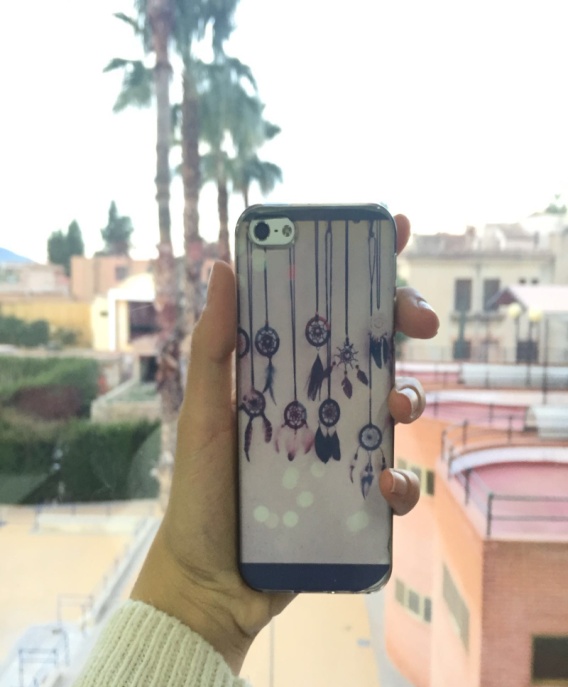 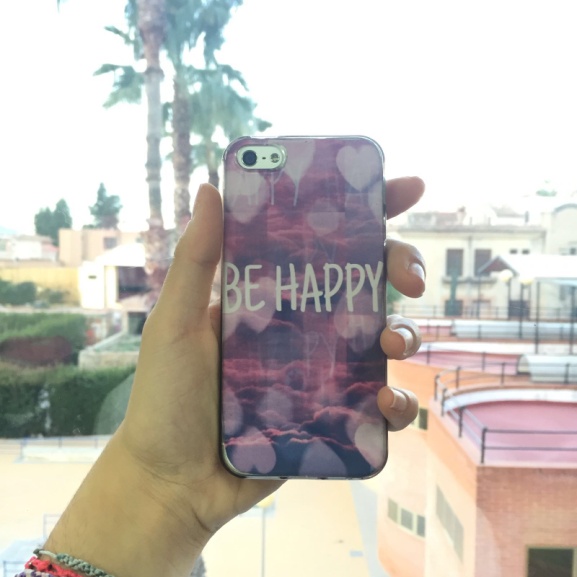 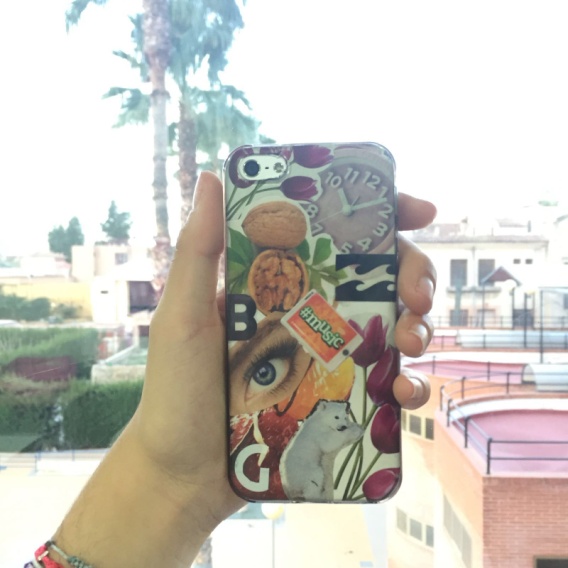 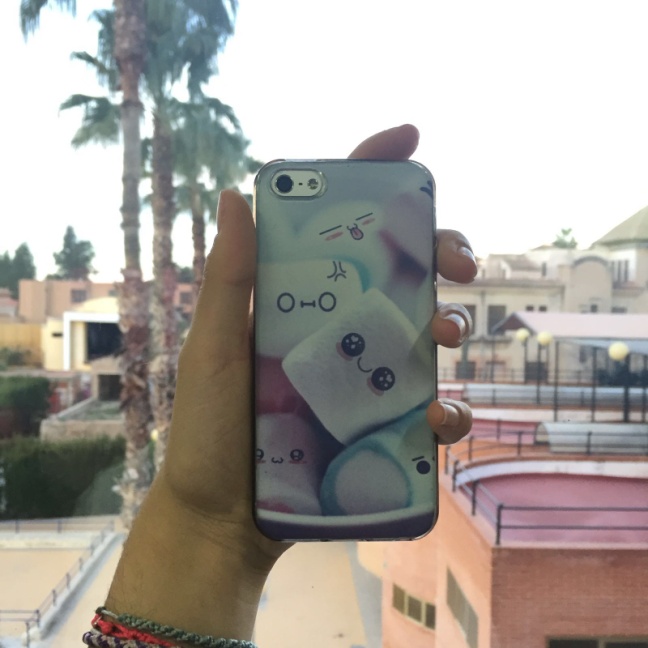 Carcasas transparentes (marca a elegir) con distintos estampados intercambiables. Precio: 4 euros  por funda + 2 estampados a elegir.MARCAPÁGINASTIPO 1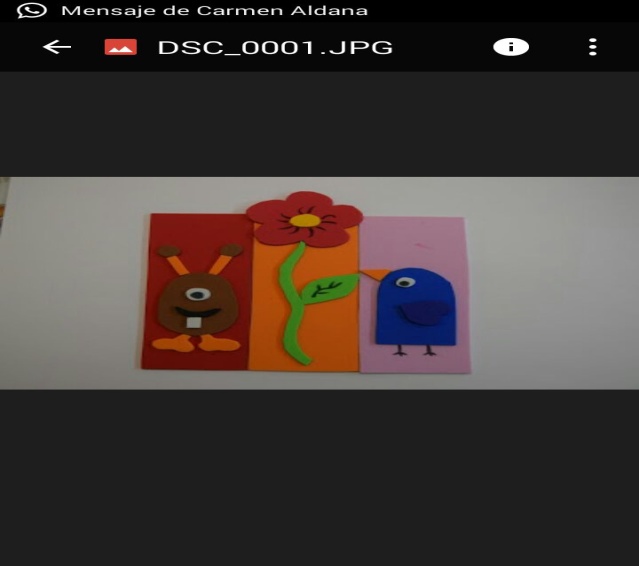 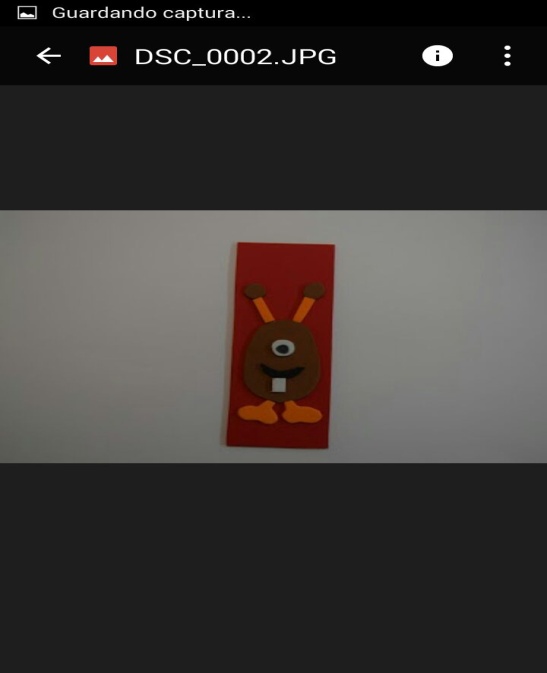 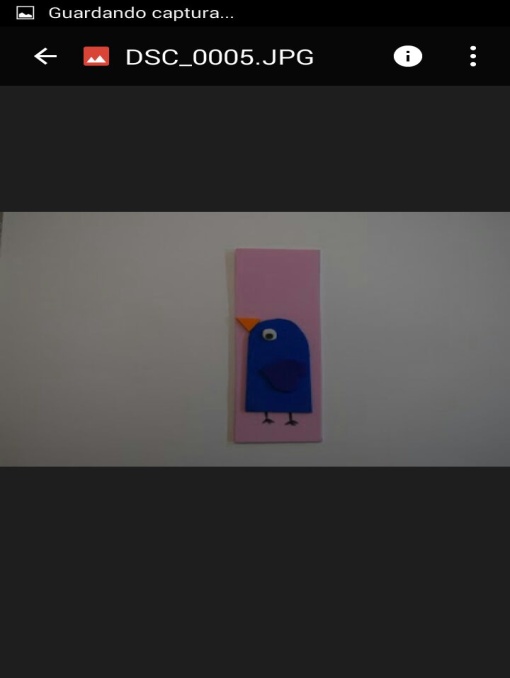 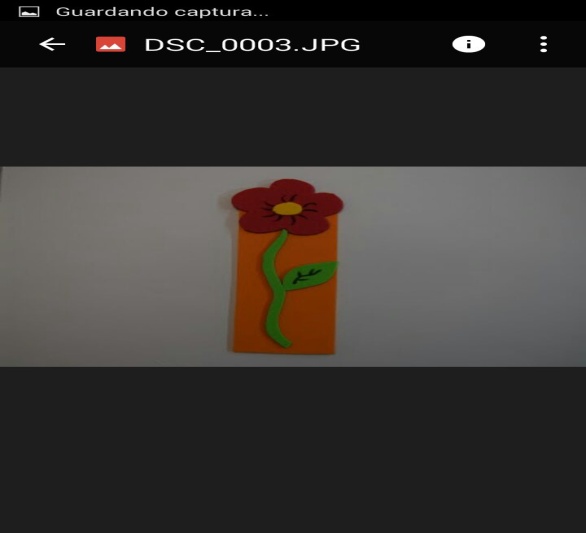 TIPO 2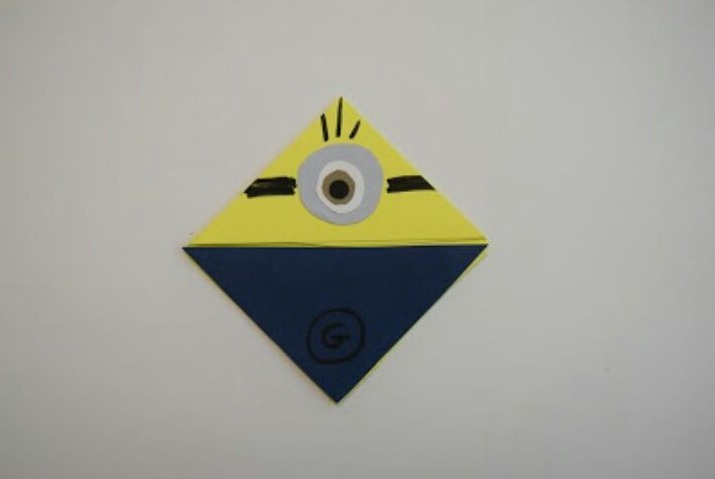 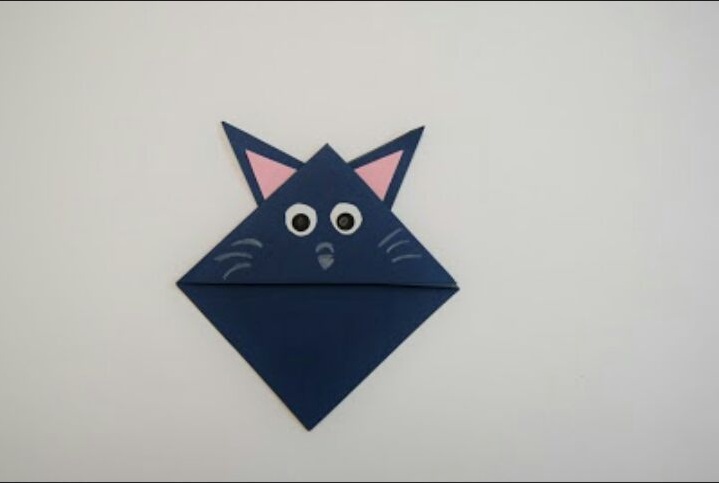 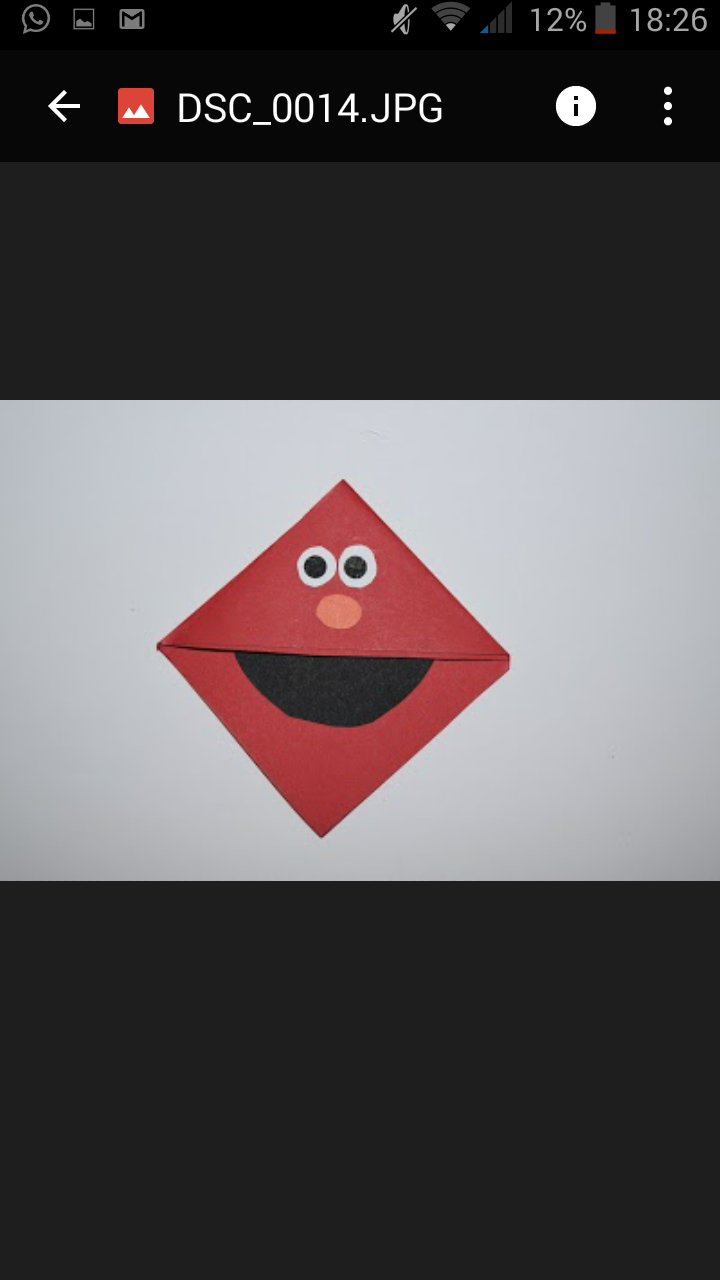 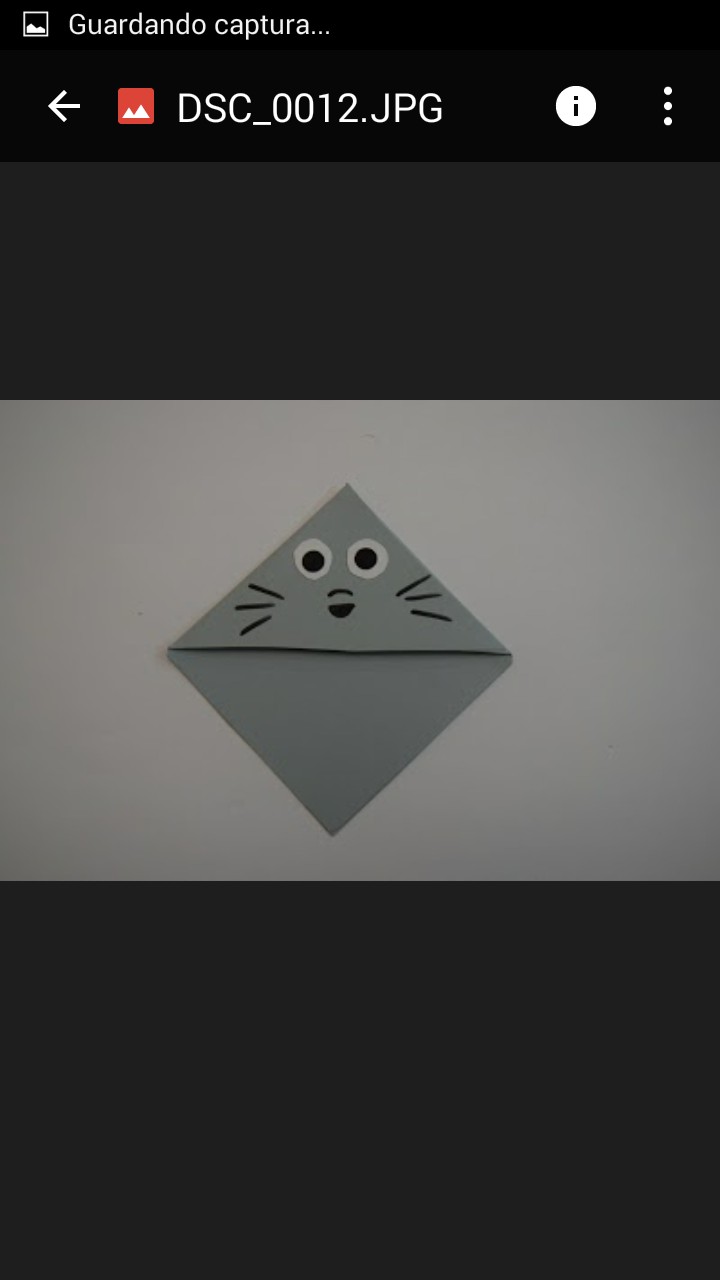 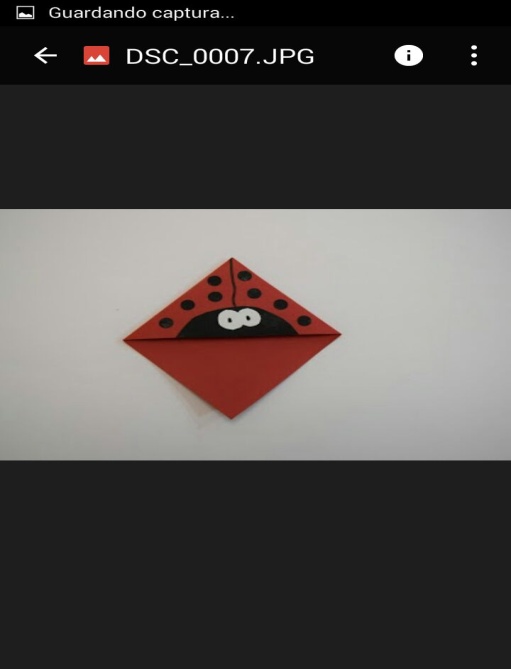 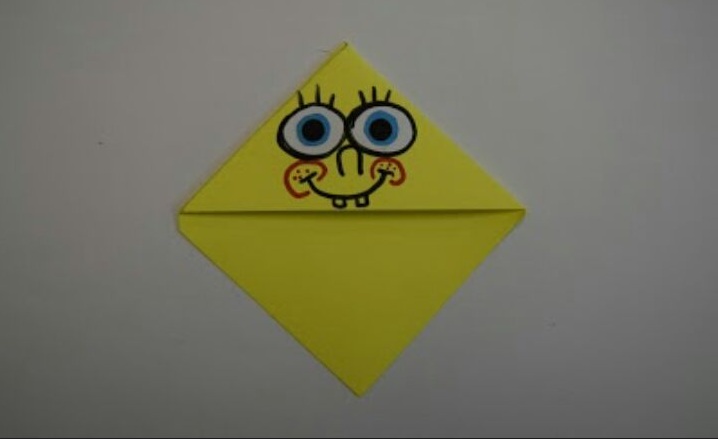 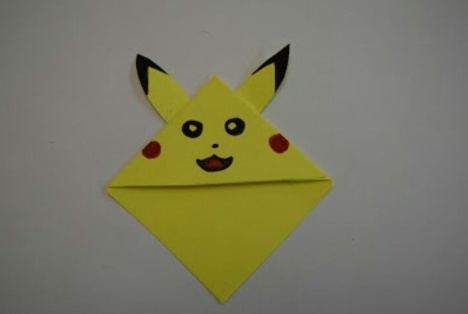 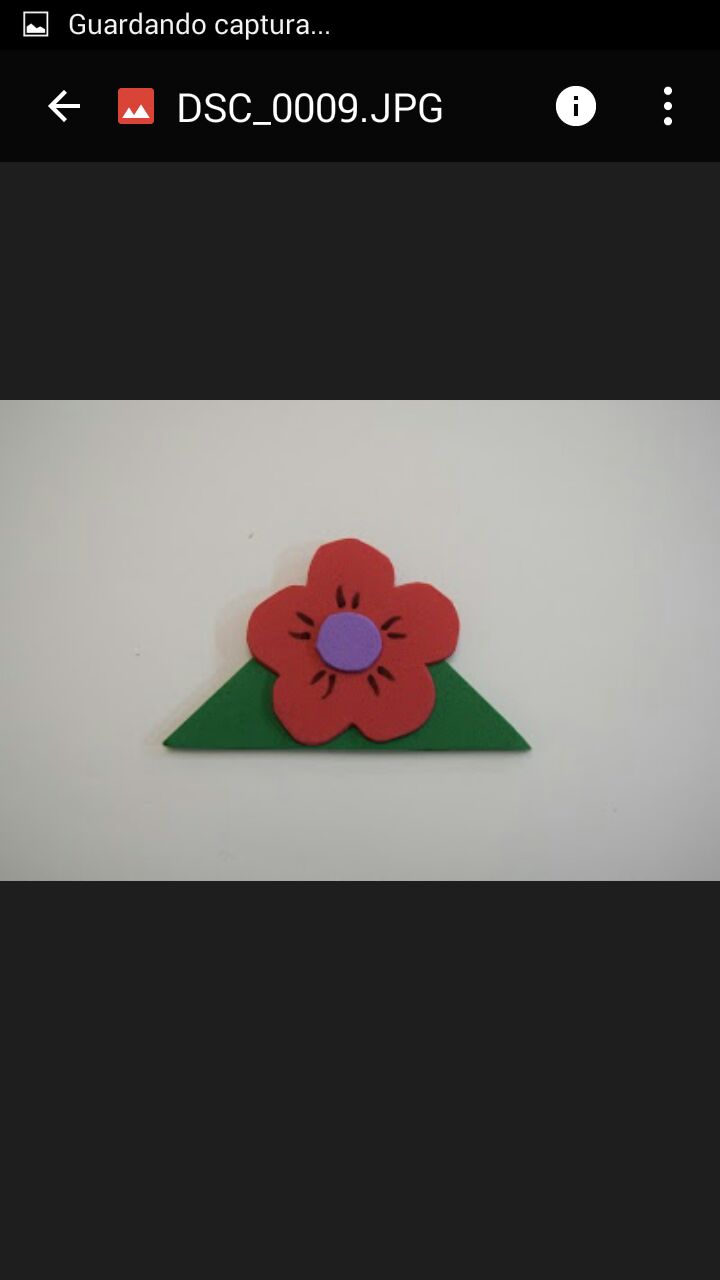 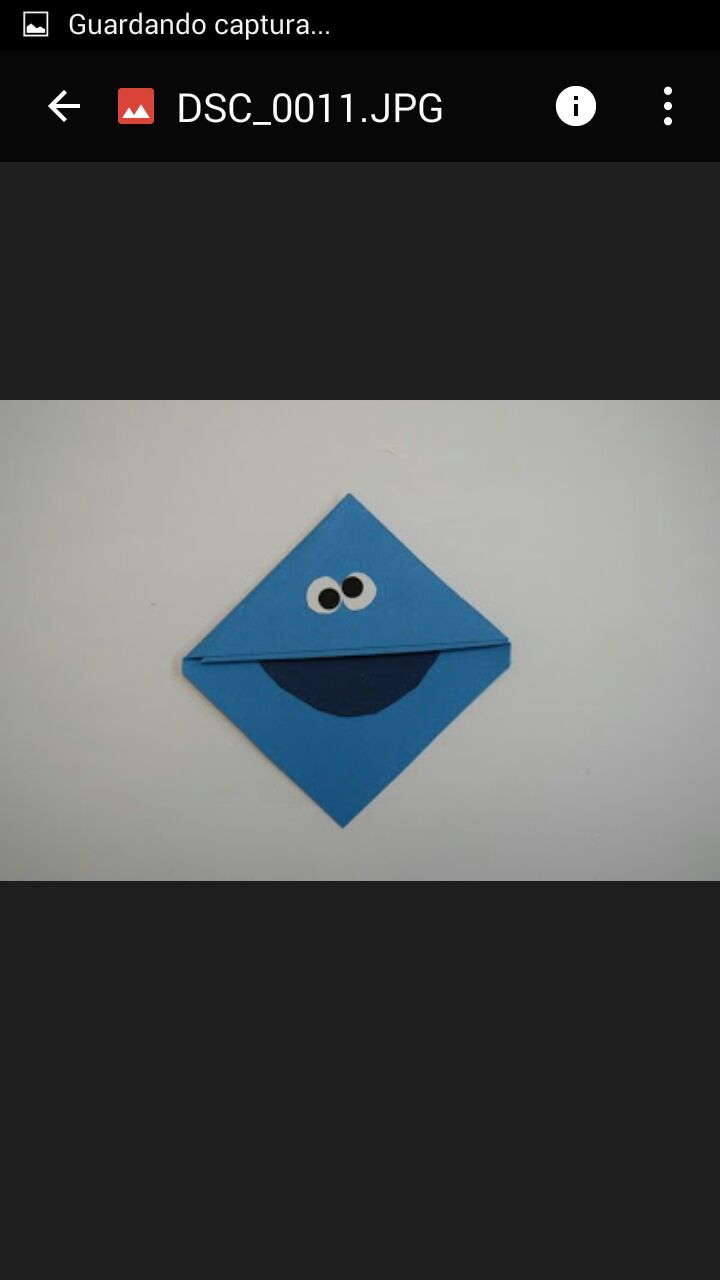 Marca páginas personalizados  con distintas formas y de distintos personajes (a petición).Precio: 1,20 euros/unidad      3 euros/3 unidadesPENDIENTES Y COLLARES DE FIMO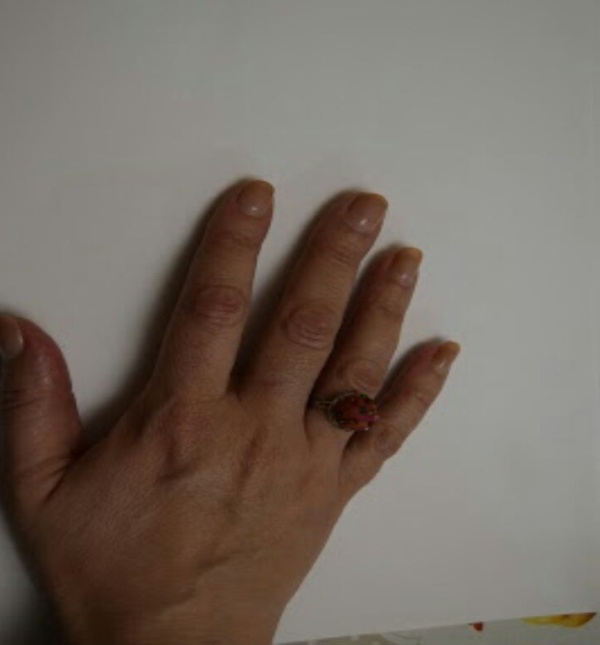 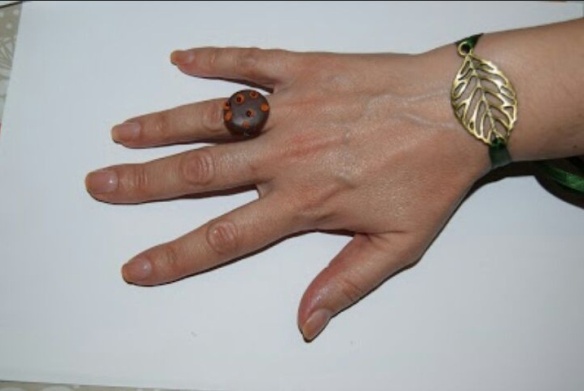 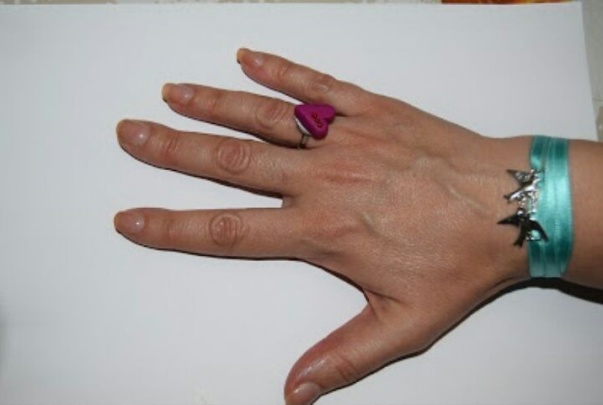 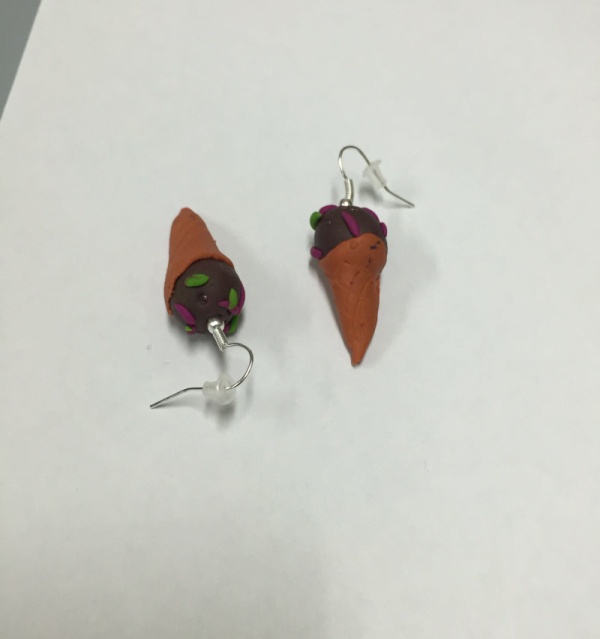 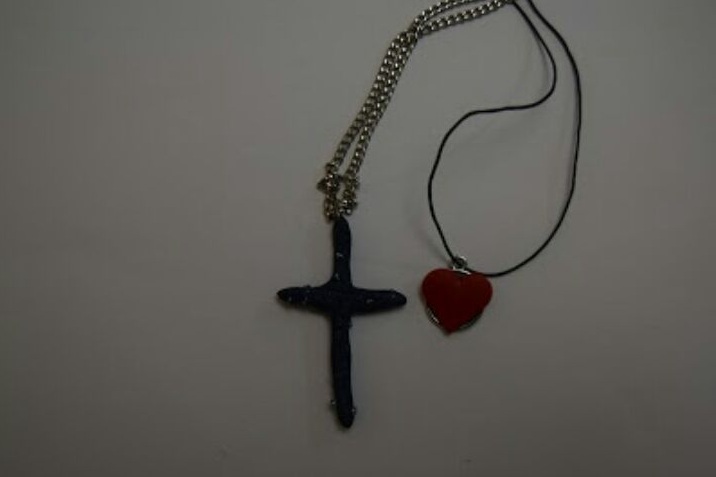 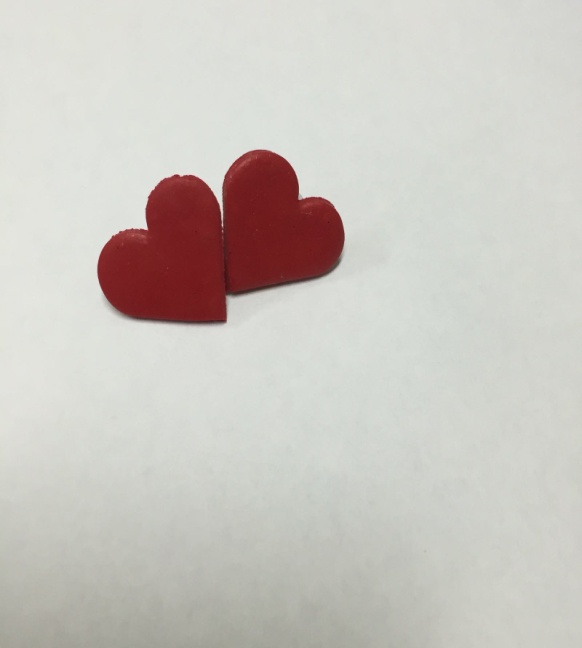 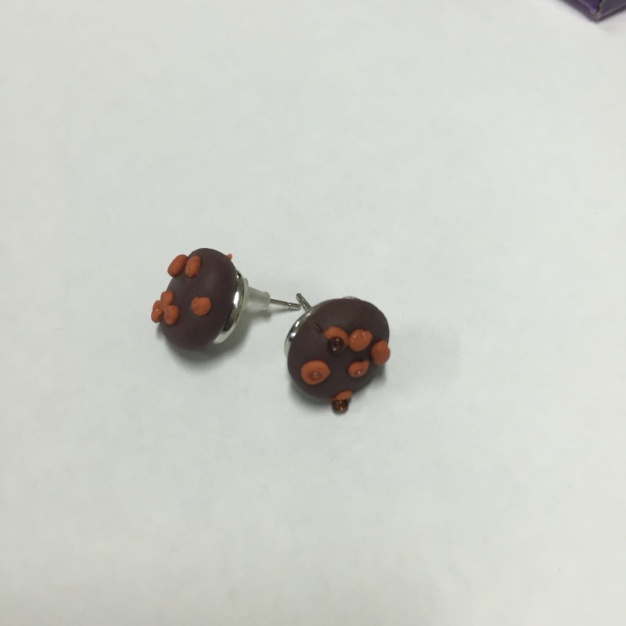 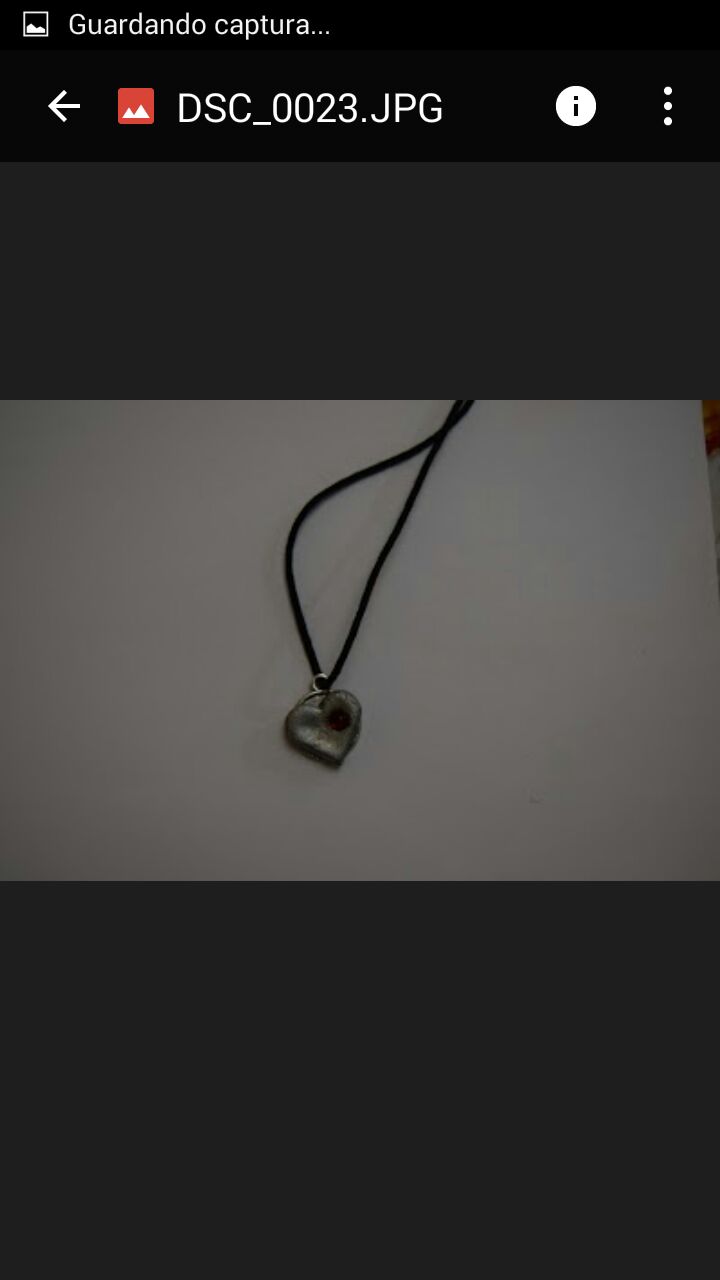 Abalorios de fimo con distintas formas y colores. Tenemos pulseras, collares y anillos: collares individuales: 1,10 euros; pendientes: 0,80 euros; anillos: 0,60 euros;  el pack de collares y pendientes 1,50 euros; y un pack  completo (anillo, collar y pendientes): 2 euros.COLGANTES SINSAJO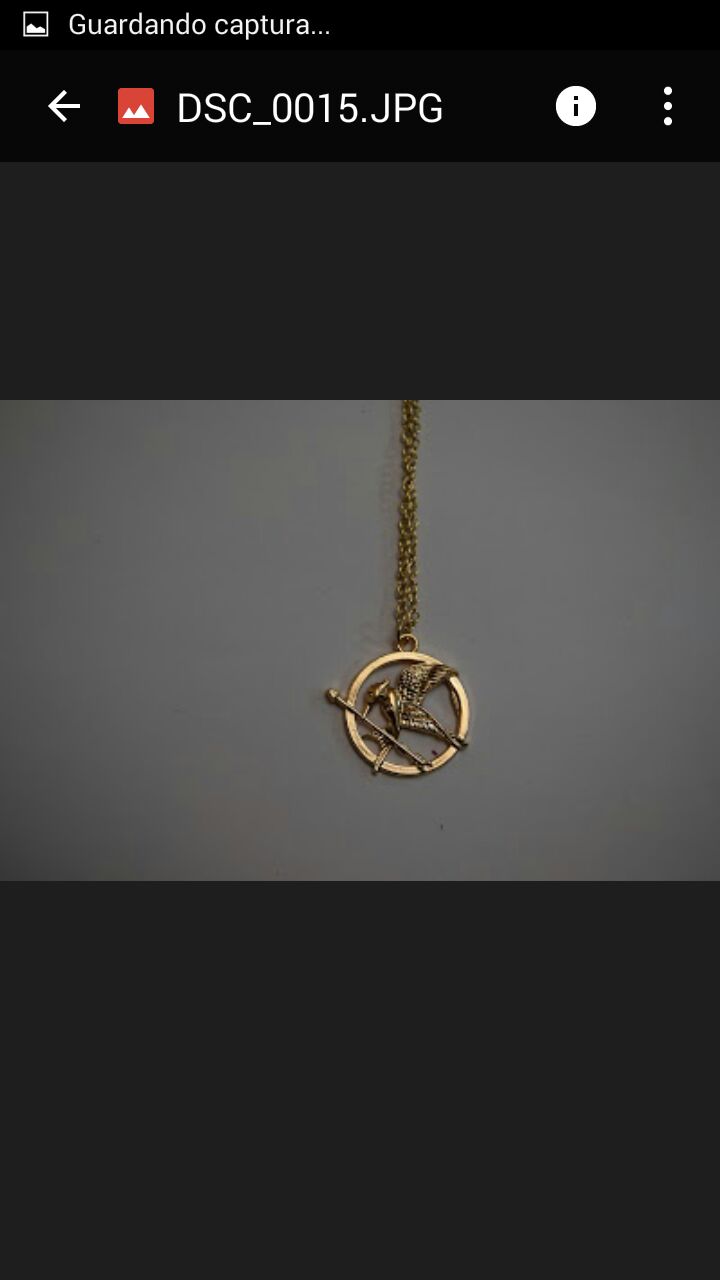 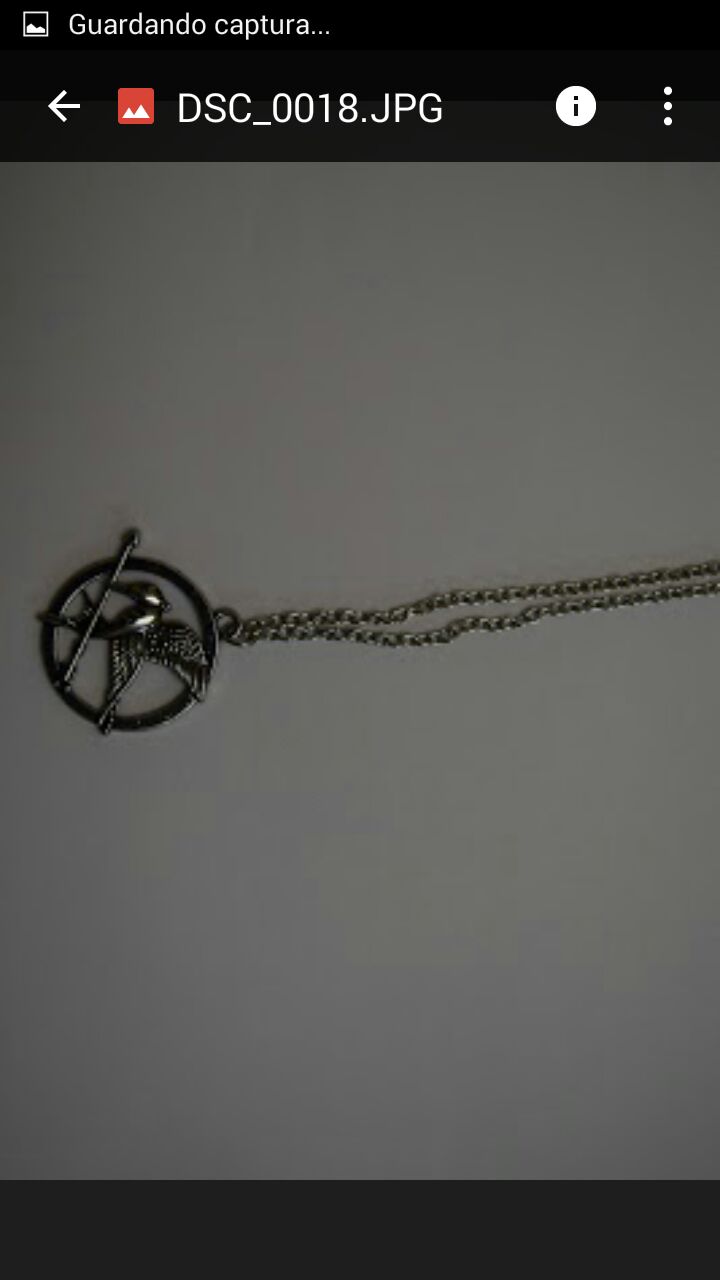 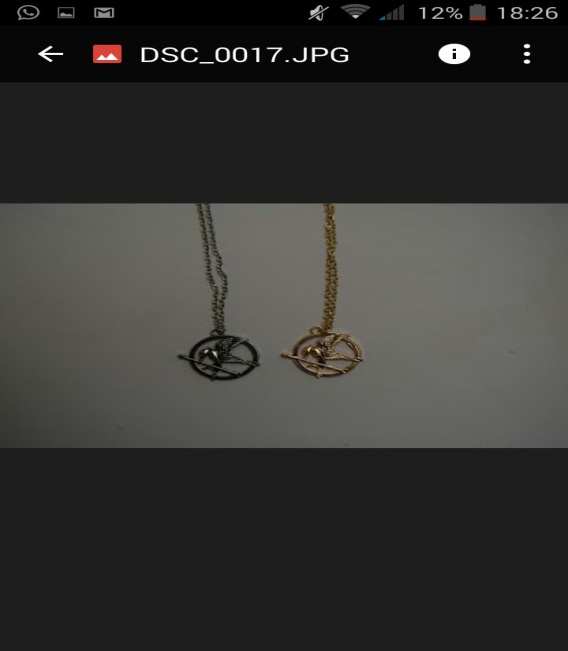 Collares de la saga de” los juegos del hambre”. Colores oro, plata y bronce. Precio: 4 euros/unidad.MERMELADAS AUTÓCTONAS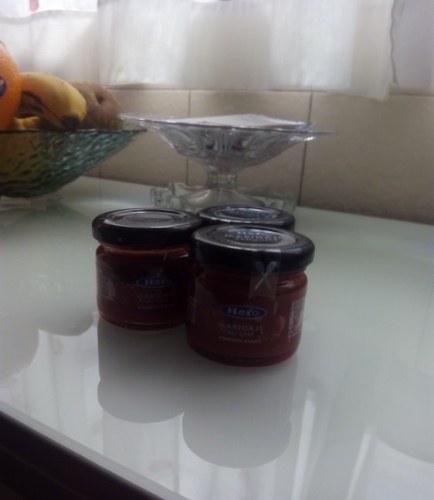 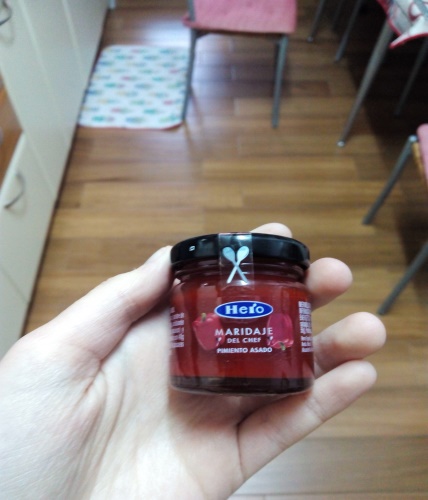 Distintos sabores de mermelada, hechos por verduras cultivadas en la Región en pequeños tarros de cristal. Próximamente se añadirán más sabores al catálogo. Precio; 2 euros/unidad.CAMISETAS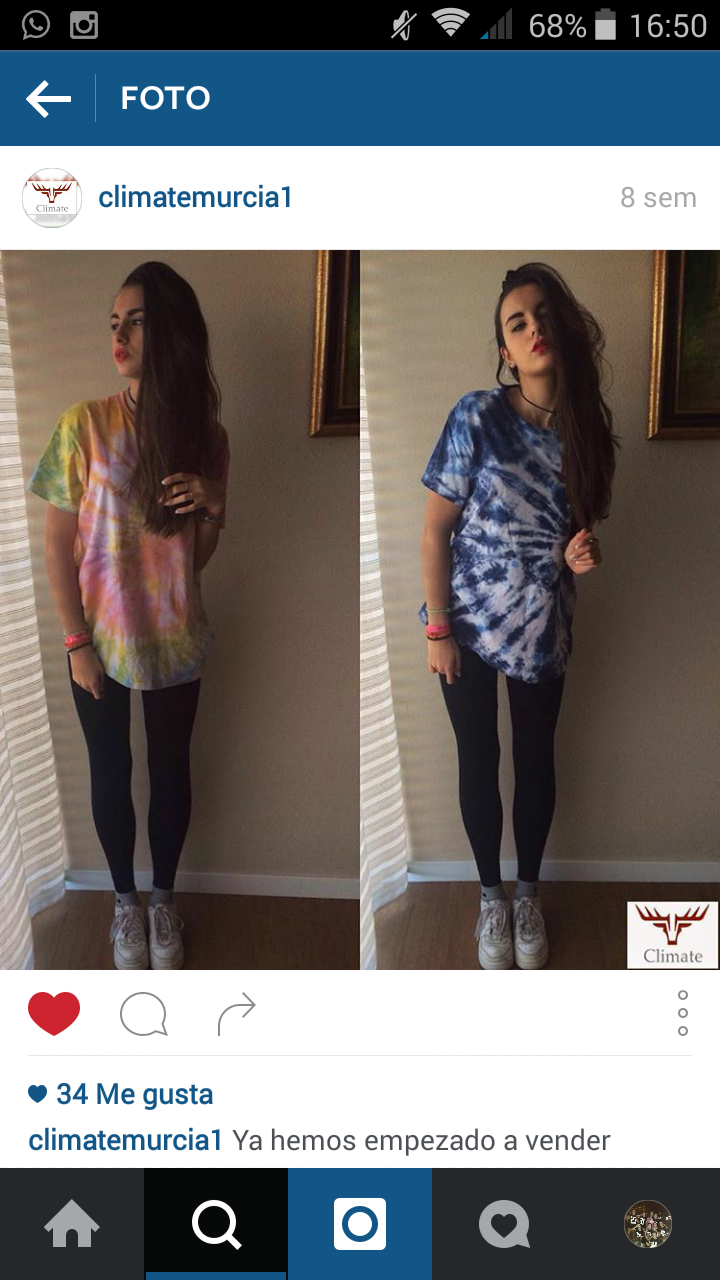 Camisetas con distintos estampados, hechos a mano y colores a elegir. Precio: 8 euros/unidad.LIBRO DE RECETAS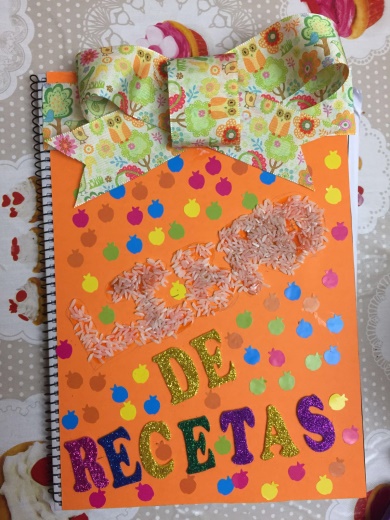 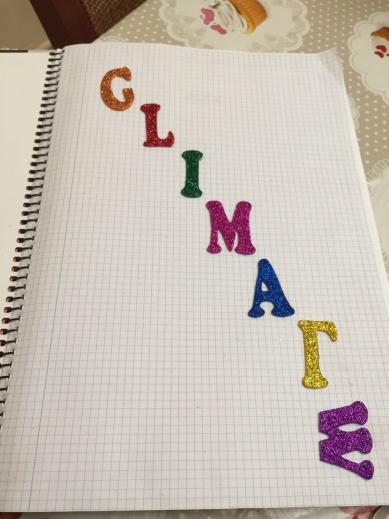 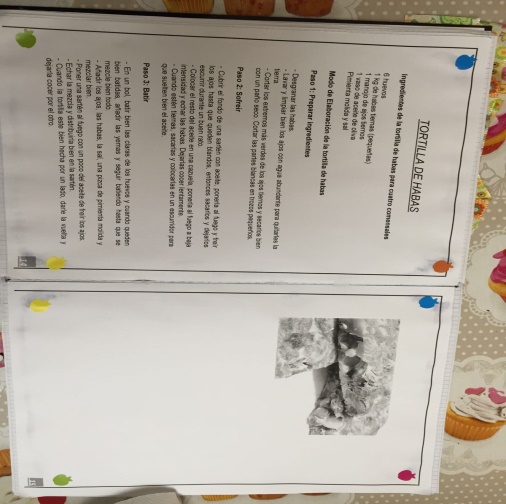 Recopilación de varias recetas autóctonas de la Región de Murcia. Incorpora aperitivos, platos principales ,postres.. Precio: 7 euros/unidad.PULSERAS DE TELA ,HILO Y CUERDA.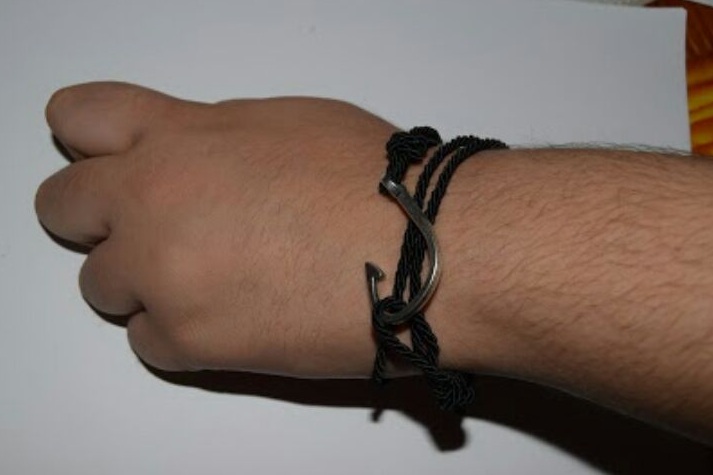 Pulseras de tela con abolorios metálicos. Tela de distintos colores. Precio: 2,50 euros/unidad. Pulseras de cuerda negra con cierre de ancla metálica ,precio: 1 euro